EUROPA BASICA CON LONDRES 2023 - PARÍS A LISBOA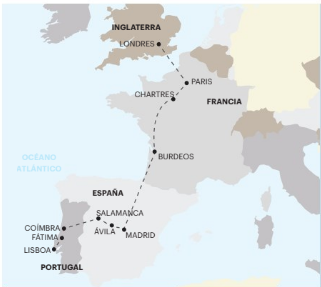 14 días de viajeSALIDAS:2023:Mayo: 13 y 27 Junio: 10 y 24 Julio: 8 Agosto: 5 y 26Septiembre: 9 y 23 Octubre: 7 y 21Noviembre: 4 y 252024:Enero: 6 Febrero: 3Marzo: 2 y 23 Abril: 6**importante: Fechas, itinerarios y precios pueden cambiar sin aviso previo.Para información actualizada, por favor consultar a www.americas-abreu.com ITINERARIODÍA 1 - LLEGADA A PARÍSLlegada al aeropuerto. Recepción y traslado al hotel (la mayoría de los hoteles en Europa solo aceptan la entrada después de las 2 pm). Tiempo libre.DÍA 2 - PARÍSRecorrido panorámico de la ciudad. Tarde libre para actividades personales o tours opcionales. Consulte los tours opcionales del día. DÍA 3 - PARÍSDía libre para vivir París. Disfrute un poco más de lo que París tiene para ofrecer. Consulte los tours opcionales del día. DÍA 4 - PARÍS> LONDRESSalida hacia Calais para cruzar el famoso Canal de la Mancha. A la llegada a Inglaterra, viajaremos en autobús hacia Londres. Llegada y tiempo libre.DÍA 5 - LONDRESSalida para un recorrido panorámico de la ciudad. Tarde y noche libres para actividades personales o para participar en nuestros tours opcionales. Consulte su guía. DÍA 6- LONDRESDía libre para descubrir mejor Londres. Consulte los tours opcionales del día. DÍA 7 - LONDRES> CHARTRESSalida para cruzar el Canal de la Mancha (en tren o ferry). Llegada a Calais y continuación hacia Chartres, la puerta de entrada al Valle del Loira. Tiempo libre.Nota – En algunas salidas el hospedaje de este día será en Orleans.DÍA 8 - CHARTRES> CASTILLOS DEL LOIRA> BURDEOSParada fotográfica en el más grande de los castillos del Loira: Chambord. Continuación a una visita interior del hermoso y elegante Castillo aún habitado de Cheverny. Por la tarde, viaje a Burdeos, una ciudad famosa por la calidad de sus vinos. Tiempo libre.Nota: en algunas salidas no será posible visitar el Castillo de Cheverny por lo que se ofrecerá la entrada al Castillo de Chambord.DÍA 9 - BURDEOS> MADRIDViaje hacia Madrid. Parada para almuerzo libre. Llegada a Madrid por la tarde y tiempo libre.DÍA 10 - MADRIDDía libre para actividades independientes o paseos opcionales. DÍA 11 - MADRID> ÁVILA> SALAMANCAParada para una vista panorámica de Ávila, el pueblo de Santa Teresa de Jesús. Seguiremos a la ciudad de Salamanca, la "ciudad dorada". Breve recorrido y tiempo libre.DÍA 12 - SALAMANCA> COIMBRA> FÁTIMA> LISBOAContinuación del viaje hacia Portugal. Llegada a Coimbra y recorrido panorámico. Llegada a Fátima y tiempo libre para visitar el santuario. Continuación a Lisboa.DÍA 13 - LISBOAVisita de la ciudad, incluyendo el barrio histórico de Belem. Tarde y noche libres. Consulte los tours opcionales del día.DÍA 14 - SALIDA DESDE LISBOALos servicios del hotel terminan con el desayuno (la habitación puede permanecer ocupada hasta las 10 o las 12 de la mañana, según las reglas de cada hotel). Tiempo libre hasta el traslado al aeropuerto. Feliz viaje de regreso.SERVICIOS INCLUIDOS:- 13 desayunos;- Circuito en autobús de turismo;- Traslados de llegada y salida (los traslados solo se incluyen si recibimos información de vuelo con más de 15 días de anticipación);- Estancia en habitaciones dobles en los hoteles mencionados;- Tasas hoteleras y de servicios;- Servicio de maleteros en la salida de los hoteles (1 maleta por persona);- Acompañamiento en todo el circuito por un guía bilingüe Abreu (portugués y español);- Visitas de ciudad (incluidas) con guía local: París, Londres, Madrid y Lisboa;- Otras ciudades y lugares comentados por nuestro guía: Chartres, Chambord, Cheverny, Burdeos, Ávila, Coimbra, Fátima;- Entradas a museos y monumentos según el itinerario: Castillo de Cheverny o Castillo de Chambord, Santuario de Fátima;- Travesía del Canal de la Mancha en tren o ferry;- Auriculares para mayor comodidad durante las visitas.SERVICIOS EXCLUIDOS:Cualquier cosa que no esté especificada correctamente en los "Servicios incluidos";TABLA DE PRECIOS:Precios por persona en USD - PARTE TERRESTRE: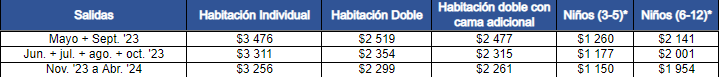 NUESTROS HOTELES PREVISTOS O SIMILARES:PARÍS Mercure Paris La Defense Hotel★★★★LONDRES Moxy London Stratford ★★★★CHARTRES Novotel Chartres★★★★BURDEOS Mercure Bordeaux Château Chartrons★★★★MADRID Agumar★★★★SALAMANCAArtheus Carmelitas Salamanca ★★★★LISBOAVIP Executive Art’s ★★★★NOTA IMPORTANTE:En salidas que coincidan con ferias o otros eventos especiales, la estadía podrá ser en otros hoteles y/o ciudades distintas de las indicadas en el itinerario.EXCURSIONES OPCIONALES 2023/2401 – Iluminaciones de Paris y Crucero en el Sena – 45€ Visita nocturna de la deslumbrante “Ciudad Luz” y maravilloso paseo en barco en el Sena. 02 – Palacio de Versailles – 70€ Visita guiada al grandioso Palacio del “Rey-Sol”. Siempre que la visita coincida con el espectáculo de las fuentes musicales el precio será acrecido de 5€ 03 – Show de Cabaret en París – 160 € Con 1 bebida incluida. 04 – Montmartre y Sacré-Coeur + Degustación de Vinos y Quesos Franceses – 65€   Subida en funicular a Montmartre, para visita del Sacré-Coeur y degustación de vinos y quesos franceses. 05 – Londres by Night – 40€ Visita panorámica nocturna. 06 – Windsor – 75€ Visita guiada al castillo habitado más grande y antiguo del mundo, residencia oficial de la Reina de Inglaterra. 07 – Madrid a Noche – 70€ Espectáculo de baile clásico Flamenco con tapas, cena y bebida. 08 – Toledo Esencial – 50€ Visita a la antigua capital de España, hoy Patrimonio Mundial (con entrada en la Catedral). 09 – Estoril, Cascais y Sintra – 40€ Paseo hacia Estoril, famoso por su Casino. Continuación hacia Cascais, pueblo de pescadores y famoso                            balneario aristocratico (parada y tiempo libre para almorzar). Continuación hacia la ciudad historica de Sintra, residencia  de veraneo de los Reyes de Portugal y considerado Patrimonio de la Humanidad por la UNESCO (parada). 10 – Lisboa a Noche – 40€ Noche de Fado y folclore con cena típica.NOTAS:- Abreu se reserva el derecho de ajustar los valores de estos tours cuando exista un incremento en el costo de losboletos y/u otros que lo justifiquen;- Su Guía estará a Su disposición para cualquier información sobre estas excursiones e indicará previamente los horarios de las mismas.- Para que los paseos puedan realizarse con la eficiencia que Ud. por cierto deseará, solicitamos que haga sus reservas con la antelación aconsejada.- Estas excursiones solo podrán tener lugar con un mínimo de pasajeros, variable según el paseo.